Data Preparation for Importing to SPSSOpen the Data Converter and raw data files. Click anywhere on the shaded area of the spreadsheet and click on the Query Tools ribbon at the top. Click Edit on the far left of the ribbon.Click Data Source Settings on the far right of the ribbon.Click Change Source and select the raw data file. Click Close & Load.Open SPSS.Click New Dataset then click Open.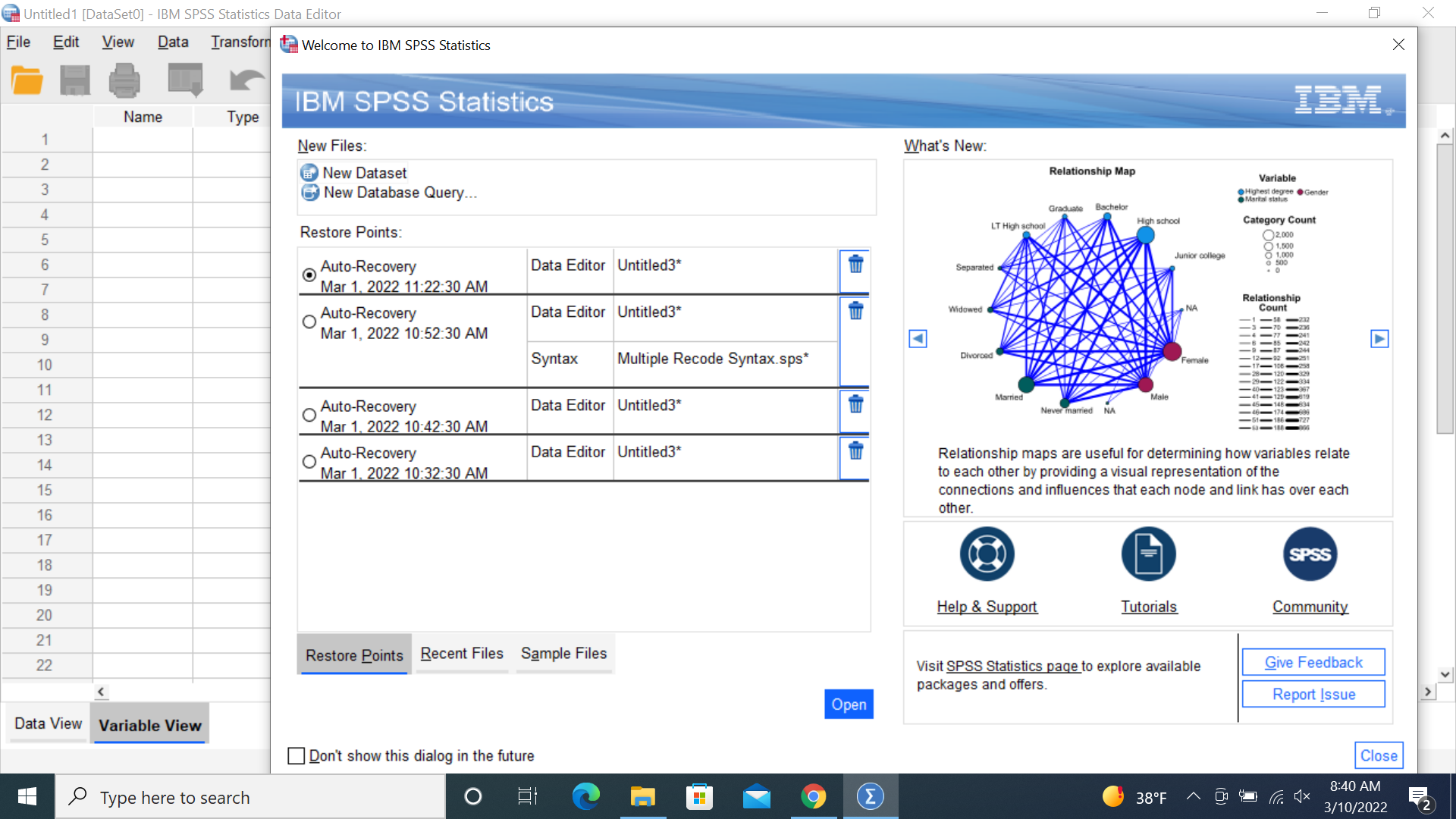 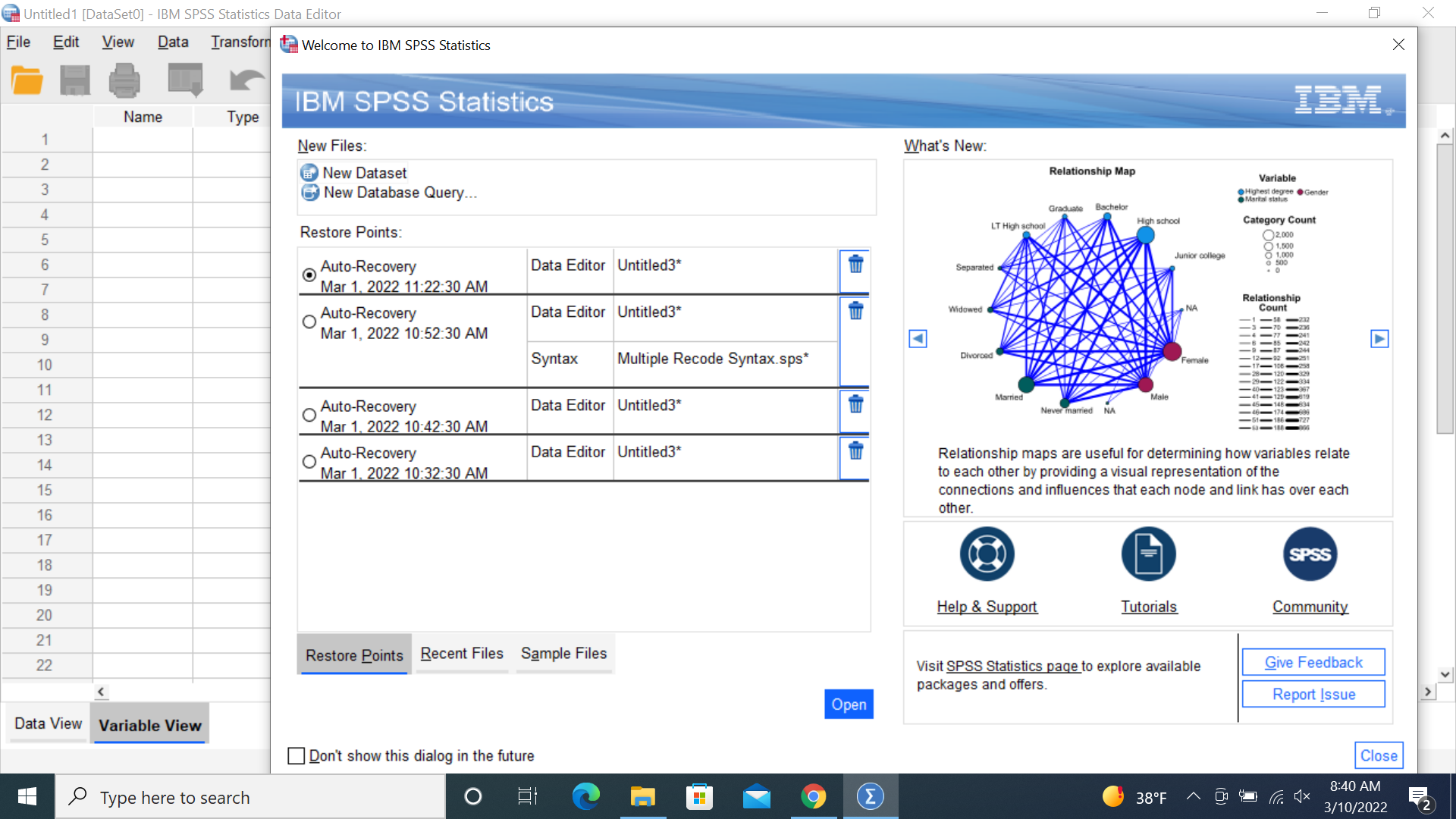 Click File-> Import Data-> Excel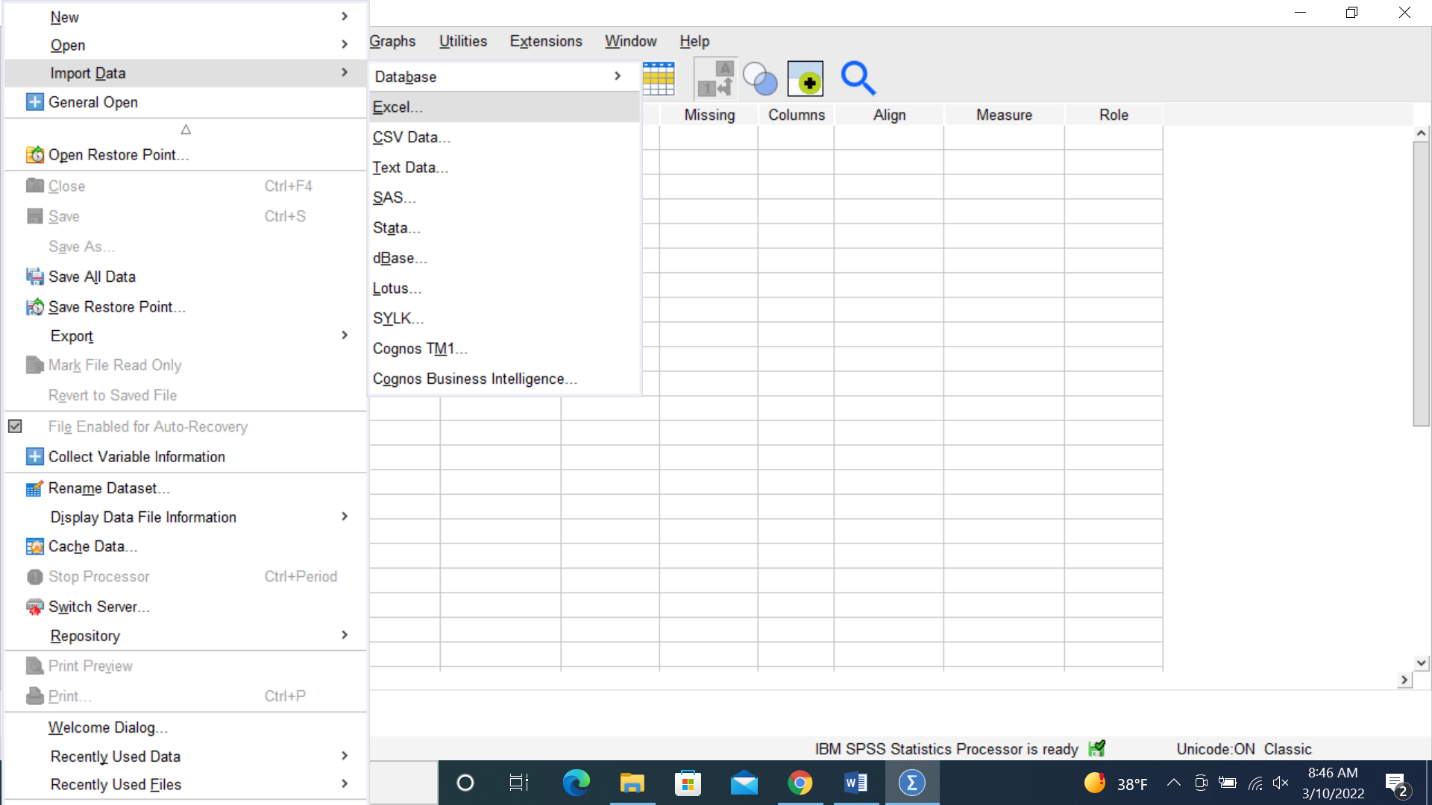 Browse to the file and open. 